____________________________________________________________________________25.03.2020                                ст. Заглядино                        № 21 –пО порядке составления проекта бюджета муниципального образования    Заглядинский сельсовет Асекеевского района Оренбургской областина очередной финансовый год и плановый периодВ соответствии со статьями 169 и 184 Бюджетного кодекса Российской Федерации и Решением Совета депутатов «Об утверждении Положения о бюджетном процессе в муниципальном образовании Заглядинский сельсовет» в целях обеспечения разработки проекта бюджета муниципального образования Заглядинский сельсовет на очередной финансовый год и плановый период постановляю:1. Утвердить порядок составления проекта  бюджета муниципального образования Заглядинский сельсовет на очередной финансовый год и плановый период (далее - порядок) согласно приложению № 1 к настоящему постановлению.2. Установить, что порядок подлежит применению ежегодно при разработке проекта бюджета на очередной финансовый год и плановый период.3. Администрации муниципального образования обеспечивать составление проекта бюджета муниципального образования Заглядинский сельсовет на очередной финансовый год и плановый период в соответствии с утвержденным порядком.4. Контроль за выполнением настоящего постановления оставляю за собой.	5.Постановление вступает в силу после обнародования.Глава муниципального образования                                           Э.Н.Гарейшин.Разослано: в дело-2, прокурору района.Приложение №1к Постановлению №  21-п от 25.03.2020Порядок составления проекта бюджетамуниципального образования Заглядинский сельсовет на очередной финансовый год и плановый период Настоящий Порядок разработан в целях обеспечения составления проекта бюджета очередной финансовый год и плановый период.Исходной базой для разработки проекта бюджета являются:Бюджетное послание Президента Российской Федерации Федеральному Собранию Российской Федерации;основные направления бюджетной политики и основные направления налоговой политики Оренбургской области на очередной финансовый год и плановый период;основные направления бюджетной и налоговой политики муниципального образования Заглядинский сельсовет на очередной финансовый год и на плановый период;прогноз социально-экономического развития муниципального образования Заглядинский сельсоветмуниципальные программы муниципального образования Заглядинский сельсовет2. Администрация муниципального образования Заглядинский сельсовет при составлении проекта бюджета осуществляет следующие бюджетные полномочия:рассматривает основные направления бюджетной и налоговой политики на очередной финансовый год и плановый период;рассматривает основные параметры прогноза социально-экономического развития на очередной финансовый год и плановый период, прогноз социально-экономического развития на очередной финансовый год и плановый период;утверждает муниципальные программы муниципального образования и изменения к ним;рассматривает предложения о порядке индексации заработной платы работников администрации, финансируемых за счет средств бюджета поселения, денежного содержания муниципальных служащих муниципального образования, а также публичные нормативные обязательства в очередном финансовом году и плановом периоде;       устанавливает и исполняет расходные обязательства муниципального образования Заглядинский сельсовет и вносит его на рассмотрение Совета депутатов муниципального образования Заглядинский сельсоветразрабатывает бюджетный прогноз муниципального образования Заглядинский сельсовет на долгосрочный период;получает  материалы, необходимые для составления проекта бюджета муниципального образования Заглядинский сельсовет устанавливает порядок и методику планирования бюджетных ассигнований бюджета муниципального образования Заглядинский сельсоветведет реестр расходных обязательств муниципального образования Заглядинский сельсовет подлежащих исполнению за счет средств о бюджета поселения;разрабатывает и утверждает методику формирования  бюджета муниципального образования Заглядинский сельсовет на очередной финансовый год и плановый период;устанавливает порядок применения целевых статей расходов бюджета муниципального образования Заглядинский сельсовет       готовит проекты нормативных правовых актов, связанных с изменением объемов и (или) структуры расходных обязательств муниципального образования Заглядинский сельсовет и представляют в финансовый отдел администрации Асекеевского района:     а)  предложения по формированию бюджетных ассигнований бюджета муниципального образования Заглядинский сельсовет на реализацию муниципальных программ  муниципального образования Заглядинский сельсовет и осуществление непрограммных направлений деятельности на очередной финансовый год и плановый период с расчетами и обоснованиями бюджетных ассигнований;     б) предложения по оптимизации расходов бюджета и сокращению неэффективных расходов и расходов, не носящих первоочередной характер;      проводит расчеты распределения межбюджетных трансфертов, по которым является главным распорядителем бюджетных средств; осуществляет оценку ожидаемого исполнения бюджета муниципального образования Заглядинский сельсовет за текущий финансовый год;принимает на основании и во исполнение Бюджетного кодекса РФ, актов Правительства Оренбургской области, муниципальных правовых актов Асекеевского района регулирующих бюджетные правоотношения, настоящего порядка, иных муниципальных правовых актов муниципального образования Заглядинский сельсовет в установленной сфере деятельности;организует работу по изменению параметров планового периода утвержденного бюджета муниципального образования Заглядинский сельсоветразрабатывает прогноз поступления арендной платы за землю и арендной платы за сдачу в аренду муниципального имущества на очередной финансовый год и плановый период;осуществляет иные полномочия в соответствии с Бюджетным кодексом РФ, актами Правительства Оренбургской области, муниципальными правовыми актами Асекеевского района регулирующими бюджетные правоотношения, настоящим порядком, иными нормативными актами муниципального образования Заглядинский сельсовет       3. При составлении проекта бюджета муниципального образования на Заглядинский сельсовет очередной финансовый год и плановый период главные администраторы (администраторы) доходов бюджета  поселения и главные администраторы(администраторы) источников финансирования дефицита бюджета разрабатывают и представляют в финансовый отдел администрации Асекеевского района прогноз объемов поступлений в бюджет поселения по соответствующим видам (подвидам) доходов и источникам финансирования дефицита  бюджета  поселения.        4. Разработка проекта бюджета муниципального образования Заглядинский сельсовет и проекта решения Совета депутатов о бюджете на очередной финансовый год и плановый период осуществляется в соответствии с графиком согласно приложению к настоящему порядку.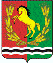 АДМИНИСТРАЦИЯМУНИЦИПАЛЬНОГО ОБРАЗОВАНИЯ ЗАГЛЯДИНСКИЙ СЕЛЬСОВЕТ АСЕКЕВСКОГО РАЙОНА ОРЕНБУРГСКОЙ ОБЛАСТИП О С Т А Н О В Л Е Н И Е